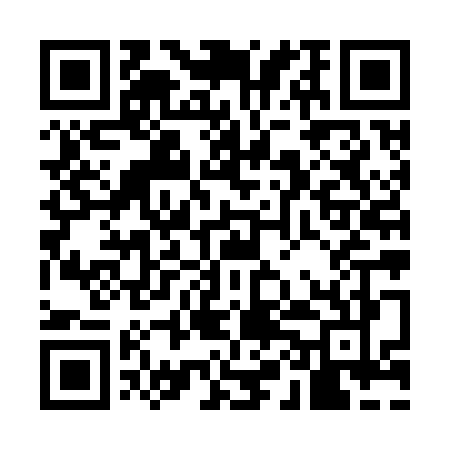 Prayer times for Country Crossing, Utah, USAWed 1 May 2024 - Fri 31 May 2024High Latitude Method: Angle Based RulePrayer Calculation Method: Islamic Society of North AmericaAsar Calculation Method: ShafiPrayer times provided by https://www.salahtimes.comDateDayFajrSunriseDhuhrAsrMaghribIsha1Wed4:596:251:255:178:269:522Thu4:586:241:255:188:279:543Fri4:566:231:255:188:289:554Sat4:546:211:255:188:299:565Sun4:536:201:255:188:309:586Mon4:516:191:255:198:319:597Tue4:506:181:255:198:3210:018Wed4:486:171:255:198:3310:029Thu4:476:161:255:208:3410:0410Fri4:456:151:255:208:3510:0511Sat4:446:141:255:208:3610:0612Sun4:426:121:255:208:3710:0813Mon4:416:111:255:218:3810:0914Tue4:396:111:255:218:3910:1115Wed4:386:101:255:218:4010:1216Thu4:376:091:255:228:4110:1317Fri4:356:081:255:228:4210:1518Sat4:346:071:255:228:4310:1619Sun4:336:061:255:228:4410:1720Mon4:326:051:255:238:4510:1921Tue4:306:041:255:238:4610:2022Wed4:296:041:255:238:4710:2123Thu4:286:031:255:248:4810:2324Fri4:276:021:255:248:4910:2425Sat4:266:021:255:248:4910:2526Sun4:256:011:255:248:5010:2627Mon4:246:001:265:258:5110:2728Tue4:236:001:265:258:5210:2929Wed4:225:591:265:258:5310:3030Thu4:225:591:265:268:5310:3131Fri4:215:581:265:268:5410:32